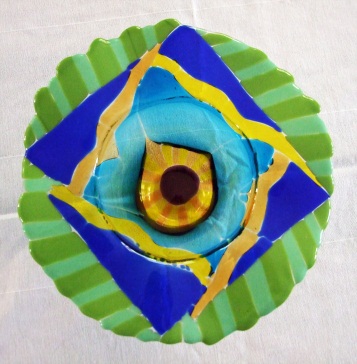 Zachary MillsapDate of Birth-Sept. 17, 19911433 E Browning Ave., Sandy, Utah 84092(801) 971-6599zachmillsap@gmail.comEDUCATION 2010-PresentPhysics MajorSophomore, University of Utah, Salt Lake City, Utah2010High School DiplomaAlta High SchoolINTERESTS and SKILLSCurrent CPR CertificationCurrent Food Handler’s PermitArt & ScienceGlass fusing and mosaics Mountain and water sportsRenewable energyWorking with childrenMicrosoft officeAuto CADPROFESSIONAL EXPERIENCE 2007- 2009Life guard, Alta Canyon Recreation Center, Sandy, Utah                                                                     Pool safety, rule enforcement, pool cleaning, assisted team in creating a safe environmentLife guard shift supervisor, Alta Canyon Recreation Center, Sandy, UtahManaged employee shift rotations and team operation, customer complaints, opened and closed the pool 2011- May 2012Sales Associate, Sears Parts and Service, Salt Lake City, UtahAssist customers in locating and ordering replacement parts, sales, work as a team to assemble small machinery, answer phones, organize merchandise, open and close store May 2012- PresentSales Associate, University of Utah Bookstore, Salt Lake City, UtahAssist customers in locating and ordering merchandise, sales, work as a team, answer phones, organize merchandiseJune 2012- PresentGlass Artist Apprentice, Homestead Glass and Mosaic Works, Salt Lake City, UtahAssist lead artists in the fabrication of glass mosaic installations. 